      «Осенние каникулы»
      В преддверии осенних каникул на территории Усть-Катавского городского округа с 26 октября по 8 ноября проводится профилактическое мероприятие «Осенние каникулы». Сотрудники ГИБДД будут внимательно проверять соблюдение водителями Правил дорожного движения, в частности перевозки детей.
     Целью данного мероприятия является профилактика детского дорожно-транспортного травматизма.Госавтоинспекторы призывают водителей транспортных средств быть предельно внимательными и неукоснительно выполнять требования Правил дорожного движения. Родителям напоминаем, что необходимо позаботиться о световозвращающих элементах на одежде детей. И переходя проезжую часть, не спешите сами, напоминайте детям о скрытых опасностях. А малолетних детей обязательно держите за руку. Только общими усилиями мы не допустим трагедий на дорогах!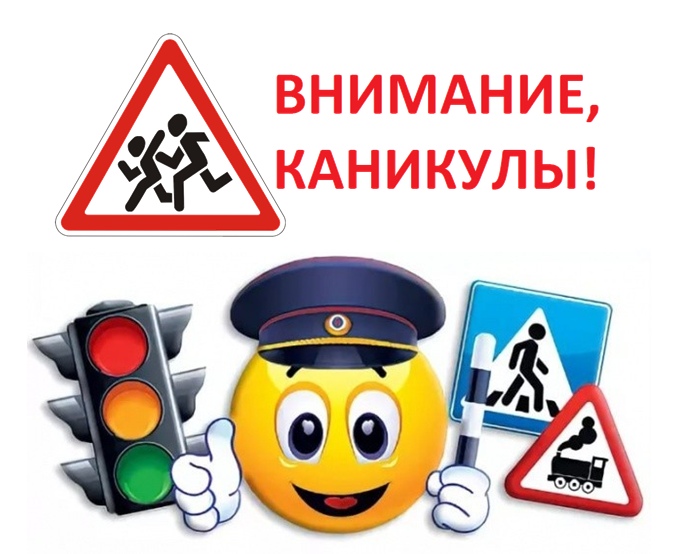 